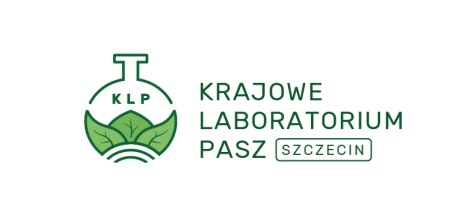 Instytut Zootechniki Państwowy Instytut Badawczy Krajowe Laboratorium Pasz Pracownia w Szczecinie 
ul. Żubrów 1, 71-617 Szczecin, tel. 091 422 38 50, info@lab.szczecin.plInstytut Zootechniki Państwowy Instytut Badawczy Krajowe Laboratorium Pasz Pracownia w Szczecinie 
ul. Żubrów 1, 71-617 Szczecin, tel. 091 422 38 50, info@lab.szczecin.plInstytut Zootechniki Państwowy Instytut Badawczy Krajowe Laboratorium Pasz Pracownia w Szczecinie 
ul. Żubrów 1, 71-617 Szczecin, tel. 091 422 38 50, info@lab.szczecin.plInstytut Zootechniki Państwowy Instytut Badawczy Krajowe Laboratorium Pasz Pracownia w Szczecinie 
ul. Żubrów 1, 71-617 Szczecin, tel. 091 422 38 50, info@lab.szczecin.plInstytut Zootechniki Państwowy Instytut Badawczy Krajowe Laboratorium Pasz Pracownia w Szczecinie 
ul. Żubrów 1, 71-617 Szczecin, tel. 091 422 38 50, info@lab.szczecin.plInstytut Zootechniki Państwowy Instytut Badawczy Krajowe Laboratorium Pasz Pracownia w Szczecinie 
ul. Żubrów 1, 71-617 Szczecin, tel. 091 422 38 50, info@lab.szczecin.plInstytut Zootechniki Państwowy Instytut Badawczy Krajowe Laboratorium Pasz Pracownia w Szczecinie 
ul. Żubrów 1, 71-617 Szczecin, tel. 091 422 38 50, info@lab.szczecin.plInstytut Zootechniki Państwowy Instytut Badawczy Krajowe Laboratorium Pasz Pracownia w Szczecinie 
ul. Żubrów 1, 71-617 Szczecin, tel. 091 422 38 50, info@lab.szczecin.plZLECENIE NA BADANIA WODY DO SPOŻYCIAZLECENIE NA BADANIA WODY DO SPOŻYCIAZLECENIE NA BADANIA WODY DO SPOŻYCIAZLECENIE NA BADANIA WODY DO SPOŻYCIAZLECENIE NA BADANIA WODY DO SPOŻYCIAZLECENIE NA BADANIA WODY DO SPOŻYCIAZLECENIE NA BADANIA WODY DO SPOŻYCIAZLECENIE NA BADANIA WODY DO SPOŻYCIAData:Zleceniodawca:Zleceniodawca:Zleceniodawca:Dane do faktury:Dane do faktury:Dane do faktury:Dane do faktury:Dane do faktury:Data:NIP…..............................................................Adres e-mail do faktury:…………………………………………….NIP…..............................................................Adres e-mail do faktury:…………………………………………….NIP…..............................................................Adres e-mail do faktury:…………………………………………….NIP…..............................................................Adres e-mail do faktury:…………………………………………….NIP…..............................................................Adres e-mail do faktury:…………………………………………….Nr próbki:NIP…..............................................................Adres e-mail do faktury:…………………………………………….NIP…..............................................................Adres e-mail do faktury:…………………………………………….NIP…..............................................................Adres e-mail do faktury:…………………………………………….NIP…..............................................................Adres e-mail do faktury:…………………………………………….NIP…..............................................................Adres e-mail do faktury:…………………………………………….Nr protokołu:NIP…..............................................................Adres e-mail do faktury:…………………………………………….NIP…..............................................................Adres e-mail do faktury:…………………………………………….NIP…..............................................................Adres e-mail do faktury:…………………………………………….NIP…..............................................................Adres e-mail do faktury:…………………………………………….NIP…..............................................................Adres e-mail do faktury:…………………………………………….Nr protokołu:Osoba kontaktowa (tel/e-mail): 	Osoba kontaktowa (tel/e-mail): 	Osoba kontaktowa (tel/e-mail): 	Osoba kontaktowa (tel/e-mail): 	Osoba kontaktowa (tel/e-mail): 	Osoba kontaktowa (tel/e-mail): 	Osoba kontaktowa (tel/e-mail): 	Osoba kontaktowa (tel/e-mail): 	Forma płatności:       □  gotówka      □  przelew      □  przedpłataForma płatności:       □  gotówka      □  przelew      □  przedpłataForma płatności:       □  gotówka      □  przelew      □  przedpłataForma dostarczenia sprawozdania:       □  poczta    □  osobiście    □  e-mail:Forma dostarczenia sprawozdania:       □  poczta    □  osobiście    □  e-mail:Forma dostarczenia sprawozdania:       □  poczta    □  osobiście    □  e-mail:Forma dostarczenia sprawozdania:       □  poczta    □  osobiście    □  e-mail:Forma dostarczenia sprawozdania:       □  poczta    □  osobiście    □  e-mail:Forma dostarczenia sprawozdania:       □  poczta    □  osobiście    □  e-mail:Cena za badania:     □  zgodnie z cennikiem          □  zgodnie z ofertą cenową nrCena za badania:     □  zgodnie z cennikiem          □  zgodnie z ofertą cenową nrCena za badania:     □  zgodnie z cennikiem          □  zgodnie z ofertą cenową nrCena za badania:     □  zgodnie z cennikiem          □  zgodnie z ofertą cenową nrCena za badania:     □  zgodnie z cennikiem          □  zgodnie z ofertą cenową nrCena za badania:     □  zgodnie z cennikiem          □  zgodnie z ofertą cenową nrCena za badania:     □  zgodnie z cennikiem          □  zgodnie z ofertą cenową nrCena za badania:     □  zgodnie z cennikiem          □  zgodnie z ofertą cenową nrCena za badania:     □  zgodnie z cennikiem          □  zgodnie z ofertą cenową nr                                           DANE DOTYCZĄCE ZLECENIA                                           DANE DOTYCZĄCE ZLECENIA                                           DANE DOTYCZĄCE ZLECENIA                                           DANE DOTYCZĄCE ZLECENIA                                           DANE DOTYCZĄCE ZLECENIA                                           DANE DOTYCZĄCE ZLECENIA                                           DANE DOTYCZĄCE ZLECENIA                                           DANE DOTYCZĄCE ZLECENIA                                           DANE DOTYCZĄCE ZLECENIARodzaj badanej próbki:□ woda do spożycia   □ woda uzdatniona    □ woda z sieci      □ woda ………………........................................................................................................................................................□ woda do spożycia   □ woda uzdatniona    □ woda z sieci      □ woda ………………........................................................................................................................................................□ woda do spożycia   □ woda uzdatniona    □ woda z sieci      □ woda ………………........................................................................................................................................................□ woda do spożycia   □ woda uzdatniona    □ woda z sieci      □ woda ………………........................................................................................................................................................□ woda do spożycia   □ woda uzdatniona    □ woda z sieci      □ woda ………………........................................................................................................................................................Rodzaj opakowania, ilość i objętość próbek: Rodzaj opakowania, ilość i objętość próbek: Rodzaj opakowania, ilość i objętość próbek: Miejsce pobrania próbki: Ocena stanu dostarczonej do laboratorium próbki:□  bez zastrzeżeń      □  zastrzeżeniaOcena stanu dostarczonej do laboratorium próbki:□  bez zastrzeżeń      □  zastrzeżeniaOcena stanu dostarczonej do laboratorium próbki:□  bez zastrzeżeń      □  zastrzeżeniaOsoba pobierająca próbki:□ pracownik laboratorium   □ Zleceniodawca …………………………………………………………………………………□ pracownik laboratorium   □ Zleceniodawca …………………………………………………………………………………□ pracownik laboratorium   □ Zleceniodawca …………………………………………………………………………………□ pracownik laboratorium   □ Zleceniodawca …………………………………………………………………………………□ pracownik laboratorium   □ Zleceniodawca …………………………………………………………………………………Sposób wyrażenia wyników poza zakresem akredytacji:□ rezultat „<” lub „>” zakresu akredytacji metody□ proszę podać nieakredytowany wynik badania, w   przypadku, gdy jest to technicznie możliweSposób wyrażenia wyników poza zakresem akredytacji:□ rezultat „<” lub „>” zakresu akredytacji metody□ proszę podać nieakredytowany wynik badania, w   przypadku, gdy jest to technicznie możliweSposób wyrażenia wyników poza zakresem akredytacji:□ rezultat „<” lub „>” zakresu akredytacji metody□ proszę podać nieakredytowany wynik badania, w   przypadku, gdy jest to technicznie możliweOsoba dostarczająca próbki:□ pracownik laboratorium   □ Zleceniodawca…………………………………………………………………………………. (Laboratorium nie ponosi odpowiedzialności za pobranie i transport próbek dostarczonych przez Zleceniodawcę)□ pracownik laboratorium   □ Zleceniodawca…………………………………………………………………………………. (Laboratorium nie ponosi odpowiedzialności za pobranie i transport próbek dostarczonych przez Zleceniodawcę)□ pracownik laboratorium   □ Zleceniodawca…………………………………………………………………………………. (Laboratorium nie ponosi odpowiedzialności za pobranie i transport próbek dostarczonych przez Zleceniodawcę)□ pracownik laboratorium   □ Zleceniodawca…………………………………………………………………………………. (Laboratorium nie ponosi odpowiedzialności za pobranie i transport próbek dostarczonych przez Zleceniodawcę)□ pracownik laboratorium   □ Zleceniodawca…………………………………………………………………………………. (Laboratorium nie ponosi odpowiedzialności za pobranie i transport próbek dostarczonych przez Zleceniodawcę)Sposób wyrażenia wyników poza zakresem akredytacji:□ rezultat „<” lub „>” zakresu akredytacji metody□ proszę podać nieakredytowany wynik badania, w   przypadku, gdy jest to technicznie możliweSposób wyrażenia wyników poza zakresem akredytacji:□ rezultat „<” lub „>” zakresu akredytacji metody□ proszę podać nieakredytowany wynik badania, w   przypadku, gdy jest to technicznie możliweSposób wyrażenia wyników poza zakresem akredytacji:□ rezultat „<” lub „>” zakresu akredytacji metody□ proszę podać nieakredytowany wynik badania, w   przypadku, gdy jest to technicznie możliweCel badania:                                    □ Cel badania:                                    □ □ badania na potrzeby własne   Badania wykonać zgodnie z obowiązującymi przepisami prawa:□ RMZ Dz. U. 2017 poz. 2294      □ Inne……………………………………………………………………………□ badania na potrzeby własne   Badania wykonać zgodnie z obowiązującymi przepisami prawa:□ RMZ Dz. U. 2017 poz. 2294      □ Inne……………………………………………………………………………□ badania na potrzeby własne   Badania wykonać zgodnie z obowiązującymi przepisami prawa:□ RMZ Dz. U. 2017 poz. 2294      □ Inne……………………………………………………………………………   Stwierdzenie zgodności:□  NIE              □  TAK (proszę wskazać poniżej)               Zasada podejmowania decyzji:□ „Prostej akceptacji dwuwartościowej” □ Z uwzględnieniem pasma ochronnego:                   □ Binarne                      □ Niebinarne□ Zgodnie z wymaganiem prawnym: ………………………………………………………□ Inna wskazana przez Klienta zasada: ………………………………………………………   Stwierdzenie zgodności:□  NIE              □  TAK (proszę wskazać poniżej)               Zasada podejmowania decyzji:□ „Prostej akceptacji dwuwartościowej” □ Z uwzględnieniem pasma ochronnego:                   □ Binarne                      □ Niebinarne□ Zgodnie z wymaganiem prawnym: ………………………………………………………□ Inna wskazana przez Klienta zasada: ………………………………………………………   Stwierdzenie zgodności:□  NIE              □  TAK (proszę wskazać poniżej)               Zasada podejmowania decyzji:□ „Prostej akceptacji dwuwartościowej” □ Z uwzględnieniem pasma ochronnego:                   □ Binarne                      □ Niebinarne□ Zgodnie z wymaganiem prawnym: ………………………………………………………□ Inna wskazana przez Klienta zasada: ………………………………………………………   Stwierdzenie zgodności:□  NIE              □  TAK (proszę wskazać poniżej)               Zasada podejmowania decyzji:□ „Prostej akceptacji dwuwartościowej” □ Z uwzględnieniem pasma ochronnego:                   □ Binarne                      □ Niebinarne□ Zgodnie z wymaganiem prawnym: ………………………………………………………□ Inna wskazana przez Klienta zasada: ………………………………………………………Stwierdzenie zgodności z wymaganiami zgodnie z pkt.4.2. ILAC-G8:09/20191. Zasada prostej akceptacji dwuwartościowej (Granica tolerancji=TL; Granicy akceptacji=AL, pasmo ochronne w=0, AL=TL ) Stwierdzenia zgodności są przedstawiane jako:• Wynik Zgodny (akceptacja) - zmierzona wartość jest poniżej granicy akceptacji, ryzyko błędnej akceptacji wynosi do 50%.• Wynik Niezgodny (odrzucenie) - zmierzona wartość jest powyżej granicy akceptacji, ryzyko błędnego odrzucenia wynosi do 50%.2. Zasada w oparciu o pasmo ochronne Binarne stwierdzenie zgodności: • Wynik Zgodny– wynik pomiaru znajduje się poniżej granicy akceptacji, ryzyko błędnej akceptacji wynosi do 2,5%; • Wynik Niezgodny– wynik pomiaru znajduje się powyżej granicy akceptacji, ryzyko błędnego odrzucenia wynosi do 2,5%. Niebinarne stwierdzenie zgodności: • Wynik Zgodny- wynik pomiaru znajduje się poniżej granicy akceptacji, ryzyko błędnej akceptacji wynosi do 2,5%, • Wynik warunkowo Zgodny- wynik pomiaru znajduje się w paśmie ochronnym i poniżej granicy tolerancji, ryzyko błędnej akceptacji wynosi do 50%,  • Wynik warunkowo Niezgodny- wynik pomiaru znajduje się powyżej granicy tolerancji, ale poniżej granicy tolerancji powiększonej o pasmo ochronne, ryzyko błędnego odrzucenia wynosi do 50%.  • Wynik Niezgodny– wynik pomiaru znajduje się powyżej granicy tolerancji powiększonej o pasmo ochronne, ryzyko błędnego odrzucenia wynosi poniżej 2,5%.Stwierdzenie zgodności uwzględnione jest przy poziomie ufności 95% i współczynniku rozszerzenia  k=2.  Wybierając określoną (proponowaną przez Laboratorium) zasadę podejmowania decyzji Klient akceptuje  związane z nią ryzyko błędnej akceptacji lub błędnego odrzucenia.Stwierdzenie zgodności z wymaganiami zgodnie z pkt.4.2. ILAC-G8:09/20191. Zasada prostej akceptacji dwuwartościowej (Granica tolerancji=TL; Granicy akceptacji=AL, pasmo ochronne w=0, AL=TL ) Stwierdzenia zgodności są przedstawiane jako:• Wynik Zgodny (akceptacja) - zmierzona wartość jest poniżej granicy akceptacji, ryzyko błędnej akceptacji wynosi do 50%.• Wynik Niezgodny (odrzucenie) - zmierzona wartość jest powyżej granicy akceptacji, ryzyko błędnego odrzucenia wynosi do 50%.2. Zasada w oparciu o pasmo ochronne Binarne stwierdzenie zgodności: • Wynik Zgodny– wynik pomiaru znajduje się poniżej granicy akceptacji, ryzyko błędnej akceptacji wynosi do 2,5%; • Wynik Niezgodny– wynik pomiaru znajduje się powyżej granicy akceptacji, ryzyko błędnego odrzucenia wynosi do 2,5%. Niebinarne stwierdzenie zgodności: • Wynik Zgodny- wynik pomiaru znajduje się poniżej granicy akceptacji, ryzyko błędnej akceptacji wynosi do 2,5%, • Wynik warunkowo Zgodny- wynik pomiaru znajduje się w paśmie ochronnym i poniżej granicy tolerancji, ryzyko błędnej akceptacji wynosi do 50%,  • Wynik warunkowo Niezgodny- wynik pomiaru znajduje się powyżej granicy tolerancji, ale poniżej granicy tolerancji powiększonej o pasmo ochronne, ryzyko błędnego odrzucenia wynosi do 50%.  • Wynik Niezgodny– wynik pomiaru znajduje się powyżej granicy tolerancji powiększonej o pasmo ochronne, ryzyko błędnego odrzucenia wynosi poniżej 2,5%.Stwierdzenie zgodności uwzględnione jest przy poziomie ufności 95% i współczynniku rozszerzenia  k=2.  Wybierając określoną (proponowaną przez Laboratorium) zasadę podejmowania decyzji Klient akceptuje  związane z nią ryzyko błędnej akceptacji lub błędnego odrzucenia.Stwierdzenie zgodności z wymaganiami zgodnie z pkt.4.2. ILAC-G8:09/20191. Zasada prostej akceptacji dwuwartościowej (Granica tolerancji=TL; Granicy akceptacji=AL, pasmo ochronne w=0, AL=TL ) Stwierdzenia zgodności są przedstawiane jako:• Wynik Zgodny (akceptacja) - zmierzona wartość jest poniżej granicy akceptacji, ryzyko błędnej akceptacji wynosi do 50%.• Wynik Niezgodny (odrzucenie) - zmierzona wartość jest powyżej granicy akceptacji, ryzyko błędnego odrzucenia wynosi do 50%.2. Zasada w oparciu o pasmo ochronne Binarne stwierdzenie zgodności: • Wynik Zgodny– wynik pomiaru znajduje się poniżej granicy akceptacji, ryzyko błędnej akceptacji wynosi do 2,5%; • Wynik Niezgodny– wynik pomiaru znajduje się powyżej granicy akceptacji, ryzyko błędnego odrzucenia wynosi do 2,5%. Niebinarne stwierdzenie zgodności: • Wynik Zgodny- wynik pomiaru znajduje się poniżej granicy akceptacji, ryzyko błędnej akceptacji wynosi do 2,5%, • Wynik warunkowo Zgodny- wynik pomiaru znajduje się w paśmie ochronnym i poniżej granicy tolerancji, ryzyko błędnej akceptacji wynosi do 50%,  • Wynik warunkowo Niezgodny- wynik pomiaru znajduje się powyżej granicy tolerancji, ale poniżej granicy tolerancji powiększonej o pasmo ochronne, ryzyko błędnego odrzucenia wynosi do 50%.  • Wynik Niezgodny– wynik pomiaru znajduje się powyżej granicy tolerancji powiększonej o pasmo ochronne, ryzyko błędnego odrzucenia wynosi poniżej 2,5%.Stwierdzenie zgodności uwzględnione jest przy poziomie ufności 95% i współczynniku rozszerzenia  k=2.  Wybierając określoną (proponowaną przez Laboratorium) zasadę podejmowania decyzji Klient akceptuje  związane z nią ryzyko błędnej akceptacji lub błędnego odrzucenia.Stwierdzenie zgodności z wymaganiami zgodnie z pkt.4.2. ILAC-G8:09/20191. Zasada prostej akceptacji dwuwartościowej (Granica tolerancji=TL; Granicy akceptacji=AL, pasmo ochronne w=0, AL=TL ) Stwierdzenia zgodności są przedstawiane jako:• Wynik Zgodny (akceptacja) - zmierzona wartość jest poniżej granicy akceptacji, ryzyko błędnej akceptacji wynosi do 50%.• Wynik Niezgodny (odrzucenie) - zmierzona wartość jest powyżej granicy akceptacji, ryzyko błędnego odrzucenia wynosi do 50%.2. Zasada w oparciu o pasmo ochronne Binarne stwierdzenie zgodności: • Wynik Zgodny– wynik pomiaru znajduje się poniżej granicy akceptacji, ryzyko błędnej akceptacji wynosi do 2,5%; • Wynik Niezgodny– wynik pomiaru znajduje się powyżej granicy akceptacji, ryzyko błędnego odrzucenia wynosi do 2,5%. Niebinarne stwierdzenie zgodności: • Wynik Zgodny- wynik pomiaru znajduje się poniżej granicy akceptacji, ryzyko błędnej akceptacji wynosi do 2,5%, • Wynik warunkowo Zgodny- wynik pomiaru znajduje się w paśmie ochronnym i poniżej granicy tolerancji, ryzyko błędnej akceptacji wynosi do 50%,  • Wynik warunkowo Niezgodny- wynik pomiaru znajduje się powyżej granicy tolerancji, ale poniżej granicy tolerancji powiększonej o pasmo ochronne, ryzyko błędnego odrzucenia wynosi do 50%.  • Wynik Niezgodny– wynik pomiaru znajduje się powyżej granicy tolerancji powiększonej o pasmo ochronne, ryzyko błędnego odrzucenia wynosi poniżej 2,5%.Stwierdzenie zgodności uwzględnione jest przy poziomie ufności 95% i współczynniku rozszerzenia  k=2.  Wybierając określoną (proponowaną przez Laboratorium) zasadę podejmowania decyzji Klient akceptuje  związane z nią ryzyko błędnej akceptacji lub błędnego odrzucenia.Stwierdzenie zgodności z wymaganiami zgodnie z pkt.4.2. ILAC-G8:09/20191. Zasada prostej akceptacji dwuwartościowej (Granica tolerancji=TL; Granicy akceptacji=AL, pasmo ochronne w=0, AL=TL ) Stwierdzenia zgodności są przedstawiane jako:• Wynik Zgodny (akceptacja) - zmierzona wartość jest poniżej granicy akceptacji, ryzyko błędnej akceptacji wynosi do 50%.• Wynik Niezgodny (odrzucenie) - zmierzona wartość jest powyżej granicy akceptacji, ryzyko błędnego odrzucenia wynosi do 50%.2. Zasada w oparciu o pasmo ochronne Binarne stwierdzenie zgodności: • Wynik Zgodny– wynik pomiaru znajduje się poniżej granicy akceptacji, ryzyko błędnej akceptacji wynosi do 2,5%; • Wynik Niezgodny– wynik pomiaru znajduje się powyżej granicy akceptacji, ryzyko błędnego odrzucenia wynosi do 2,5%. Niebinarne stwierdzenie zgodności: • Wynik Zgodny- wynik pomiaru znajduje się poniżej granicy akceptacji, ryzyko błędnej akceptacji wynosi do 2,5%, • Wynik warunkowo Zgodny- wynik pomiaru znajduje się w paśmie ochronnym i poniżej granicy tolerancji, ryzyko błędnej akceptacji wynosi do 50%,  • Wynik warunkowo Niezgodny- wynik pomiaru znajduje się powyżej granicy tolerancji, ale poniżej granicy tolerancji powiększonej o pasmo ochronne, ryzyko błędnego odrzucenia wynosi do 50%.  • Wynik Niezgodny– wynik pomiaru znajduje się powyżej granicy tolerancji powiększonej o pasmo ochronne, ryzyko błędnego odrzucenia wynosi poniżej 2,5%.Stwierdzenie zgodności uwzględnione jest przy poziomie ufności 95% i współczynniku rozszerzenia  k=2.  Wybierając określoną (proponowaną przez Laboratorium) zasadę podejmowania decyzji Klient akceptuje  związane z nią ryzyko błędnej akceptacji lub błędnego odrzucenia.   Stwierdzenie zgodności:□  NIE              □  TAK (proszę wskazać poniżej)               Zasada podejmowania decyzji:□ „Prostej akceptacji dwuwartościowej” □ Z uwzględnieniem pasma ochronnego:                   □ Binarne                      □ Niebinarne□ Zgodnie z wymaganiem prawnym: ………………………………………………………□ Inna wskazana przez Klienta zasada: ………………………………………………………   Stwierdzenie zgodności:□  NIE              □  TAK (proszę wskazać poniżej)               Zasada podejmowania decyzji:□ „Prostej akceptacji dwuwartościowej” □ Z uwzględnieniem pasma ochronnego:                   □ Binarne                      □ Niebinarne□ Zgodnie z wymaganiem prawnym: ………………………………………………………□ Inna wskazana przez Klienta zasada: ………………………………………………………   Stwierdzenie zgodności:□  NIE              □  TAK (proszę wskazać poniżej)               Zasada podejmowania decyzji:□ „Prostej akceptacji dwuwartościowej” □ Z uwzględnieniem pasma ochronnego:                   □ Binarne                      □ Niebinarne□ Zgodnie z wymaganiem prawnym: ………………………………………………………□ Inna wskazana przez Klienta zasada: ………………………………………………………   Stwierdzenie zgodności:□  NIE              □  TAK (proszę wskazać poniżej)               Zasada podejmowania decyzji:□ „Prostej akceptacji dwuwartościowej” □ Z uwzględnieniem pasma ochronnego:                   □ Binarne                      □ Niebinarne□ Zgodnie z wymaganiem prawnym: ………………………………………………………□ Inna wskazana przez Klienta zasada: ………………………………………………………Zleceniodawca: akceptuje dostawcę zewnętrznych badań oraz metody badań dostawcy; akceptuje metody badań podane w zleceniu (str. 2/2) oraz warunki elastycznego zakresu akredytacji, ma prawo uczestniczyć w badaniach jako obserwator. Wszystkie informacje dotyczące próbki, ustalone ze Zleceniodawcą na etapie Zlecenia stanowią Plan pobierania próbek. Zleceniodawca w przypadku odstępstwa od niniejszego zlecenia zostanie o tym poinformowany przed kontynuacją badania, wówczas w celu kontynuacji zleceniodawca wyraża zgodę na odstępstwo.Zleceniodawca: akceptuje dostawcę zewnętrznych badań oraz metody badań dostawcy; akceptuje metody badań podane w zleceniu (str. 2/2) oraz warunki elastycznego zakresu akredytacji, ma prawo uczestniczyć w badaniach jako obserwator. Wszystkie informacje dotyczące próbki, ustalone ze Zleceniodawcą na etapie Zlecenia stanowią Plan pobierania próbek. Zleceniodawca w przypadku odstępstwa od niniejszego zlecenia zostanie o tym poinformowany przed kontynuacją badania, wówczas w celu kontynuacji zleceniodawca wyraża zgodę na odstępstwo.Zleceniodawca: akceptuje dostawcę zewnętrznych badań oraz metody badań dostawcy; akceptuje metody badań podane w zleceniu (str. 2/2) oraz warunki elastycznego zakresu akredytacji, ma prawo uczestniczyć w badaniach jako obserwator. Wszystkie informacje dotyczące próbki, ustalone ze Zleceniodawcą na etapie Zlecenia stanowią Plan pobierania próbek. Zleceniodawca w przypadku odstępstwa od niniejszego zlecenia zostanie o tym poinformowany przed kontynuacją badania, wówczas w celu kontynuacji zleceniodawca wyraża zgodę na odstępstwo.Zleceniodawca: akceptuje dostawcę zewnętrznych badań oraz metody badań dostawcy; akceptuje metody badań podane w zleceniu (str. 2/2) oraz warunki elastycznego zakresu akredytacji, ma prawo uczestniczyć w badaniach jako obserwator. Wszystkie informacje dotyczące próbki, ustalone ze Zleceniodawcą na etapie Zlecenia stanowią Plan pobierania próbek. Zleceniodawca w przypadku odstępstwa od niniejszego zlecenia zostanie o tym poinformowany przed kontynuacją badania, wówczas w celu kontynuacji zleceniodawca wyraża zgodę na odstępstwo.Zleceniodawca: akceptuje dostawcę zewnętrznych badań oraz metody badań dostawcy; akceptuje metody badań podane w zleceniu (str. 2/2) oraz warunki elastycznego zakresu akredytacji, ma prawo uczestniczyć w badaniach jako obserwator. Wszystkie informacje dotyczące próbki, ustalone ze Zleceniodawcą na etapie Zlecenia stanowią Plan pobierania próbek. Zleceniodawca w przypadku odstępstwa od niniejszego zlecenia zostanie o tym poinformowany przed kontynuacją badania, wówczas w celu kontynuacji zleceniodawca wyraża zgodę na odstępstwo.Zleceniodawca: akceptuje dostawcę zewnętrznych badań oraz metody badań dostawcy; akceptuje metody badań podane w zleceniu (str. 2/2) oraz warunki elastycznego zakresu akredytacji, ma prawo uczestniczyć w badaniach jako obserwator. Wszystkie informacje dotyczące próbki, ustalone ze Zleceniodawcą na etapie Zlecenia stanowią Plan pobierania próbek. Zleceniodawca w przypadku odstępstwa od niniejszego zlecenia zostanie o tym poinformowany przed kontynuacją badania, wówczas w celu kontynuacji zleceniodawca wyraża zgodę na odstępstwo.Zleceniodawca: akceptuje dostawcę zewnętrznych badań oraz metody badań dostawcy; akceptuje metody badań podane w zleceniu (str. 2/2) oraz warunki elastycznego zakresu akredytacji, ma prawo uczestniczyć w badaniach jako obserwator. Wszystkie informacje dotyczące próbki, ustalone ze Zleceniodawcą na etapie Zlecenia stanowią Plan pobierania próbek. Zleceniodawca w przypadku odstępstwa od niniejszego zlecenia zostanie o tym poinformowany przed kontynuacją badania, wówczas w celu kontynuacji zleceniodawca wyraża zgodę na odstępstwo.Numer laboratorium zewnętrznego dostawcy badań:Numer laboratorium zewnętrznego dostawcy badań:Zleceniodawca: akceptuje dostawcę zewnętrznych badań oraz metody badań dostawcy; akceptuje metody badań podane w zleceniu (str. 2/2) oraz warunki elastycznego zakresu akredytacji, ma prawo uczestniczyć w badaniach jako obserwator. Wszystkie informacje dotyczące próbki, ustalone ze Zleceniodawcą na etapie Zlecenia stanowią Plan pobierania próbek. Zleceniodawca w przypadku odstępstwa od niniejszego zlecenia zostanie o tym poinformowany przed kontynuacją badania, wówczas w celu kontynuacji zleceniodawca wyraża zgodę na odstępstwo.Zleceniodawca: akceptuje dostawcę zewnętrznych badań oraz metody badań dostawcy; akceptuje metody badań podane w zleceniu (str. 2/2) oraz warunki elastycznego zakresu akredytacji, ma prawo uczestniczyć w badaniach jako obserwator. Wszystkie informacje dotyczące próbki, ustalone ze Zleceniodawcą na etapie Zlecenia stanowią Plan pobierania próbek. Zleceniodawca w przypadku odstępstwa od niniejszego zlecenia zostanie o tym poinformowany przed kontynuacją badania, wówczas w celu kontynuacji zleceniodawca wyraża zgodę na odstępstwo.Zleceniodawca: akceptuje dostawcę zewnętrznych badań oraz metody badań dostawcy; akceptuje metody badań podane w zleceniu (str. 2/2) oraz warunki elastycznego zakresu akredytacji, ma prawo uczestniczyć w badaniach jako obserwator. Wszystkie informacje dotyczące próbki, ustalone ze Zleceniodawcą na etapie Zlecenia stanowią Plan pobierania próbek. Zleceniodawca w przypadku odstępstwa od niniejszego zlecenia zostanie o tym poinformowany przed kontynuacją badania, wówczas w celu kontynuacji zleceniodawca wyraża zgodę na odstępstwo.Zleceniodawca: akceptuje dostawcę zewnętrznych badań oraz metody badań dostawcy; akceptuje metody badań podane w zleceniu (str. 2/2) oraz warunki elastycznego zakresu akredytacji, ma prawo uczestniczyć w badaniach jako obserwator. Wszystkie informacje dotyczące próbki, ustalone ze Zleceniodawcą na etapie Zlecenia stanowią Plan pobierania próbek. Zleceniodawca w przypadku odstępstwa od niniejszego zlecenia zostanie o tym poinformowany przed kontynuacją badania, wówczas w celu kontynuacji zleceniodawca wyraża zgodę na odstępstwo.Zleceniodawca: akceptuje dostawcę zewnętrznych badań oraz metody badań dostawcy; akceptuje metody badań podane w zleceniu (str. 2/2) oraz warunki elastycznego zakresu akredytacji, ma prawo uczestniczyć w badaniach jako obserwator. Wszystkie informacje dotyczące próbki, ustalone ze Zleceniodawcą na etapie Zlecenia stanowią Plan pobierania próbek. Zleceniodawca w przypadku odstępstwa od niniejszego zlecenia zostanie o tym poinformowany przed kontynuacją badania, wówczas w celu kontynuacji zleceniodawca wyraża zgodę na odstępstwo.Zleceniodawca: akceptuje dostawcę zewnętrznych badań oraz metody badań dostawcy; akceptuje metody badań podane w zleceniu (str. 2/2) oraz warunki elastycznego zakresu akredytacji, ma prawo uczestniczyć w badaniach jako obserwator. Wszystkie informacje dotyczące próbki, ustalone ze Zleceniodawcą na etapie Zlecenia stanowią Plan pobierania próbek. Zleceniodawca w przypadku odstępstwa od niniejszego zlecenia zostanie o tym poinformowany przed kontynuacją badania, wówczas w celu kontynuacji zleceniodawca wyraża zgodę na odstępstwo.Zleceniodawca: akceptuje dostawcę zewnętrznych badań oraz metody badań dostawcy; akceptuje metody badań podane w zleceniu (str. 2/2) oraz warunki elastycznego zakresu akredytacji, ma prawo uczestniczyć w badaniach jako obserwator. Wszystkie informacje dotyczące próbki, ustalone ze Zleceniodawcą na etapie Zlecenia stanowią Plan pobierania próbek. Zleceniodawca w przypadku odstępstwa od niniejszego zlecenia zostanie o tym poinformowany przed kontynuacją badania, wówczas w celu kontynuacji zleceniodawca wyraża zgodę na odstępstwo.Aktualny zakres akredytacji dostawcy:Aktualny zakres akredytacji dostawcy:Niepewność rozszerzona (k=2, poziom ufności 95%)  wyniku podawana jest na wyraźne życzenie Zleceniodawcy, gdy ma to znaczenie dla miarodajności wyników lub dla zgodności z wyspecyfikowanymi wartościami granicznymi□  Wynik podać z niepewnością              □  Wynik podać bez niepewnościNiepewność rozszerzona (k=2, poziom ufności 95%)  wyniku podawana jest na wyraźne życzenie Zleceniodawcy, gdy ma to znaczenie dla miarodajności wyników lub dla zgodności z wyspecyfikowanymi wartościami granicznymi□  Wynik podać z niepewnością              □  Wynik podać bez niepewnościNiepewność rozszerzona (k=2, poziom ufności 95%)  wyniku podawana jest na wyraźne życzenie Zleceniodawcy, gdy ma to znaczenie dla miarodajności wyników lub dla zgodności z wyspecyfikowanymi wartościami granicznymi□  Wynik podać z niepewnością              □  Wynik podać bez niepewnościNiepewność rozszerzona (k=2, poziom ufności 95%)  wyniku podawana jest na wyraźne życzenie Zleceniodawcy, gdy ma to znaczenie dla miarodajności wyników lub dla zgodności z wyspecyfikowanymi wartościami granicznymi□  Wynik podać z niepewnością              □  Wynik podać bez niepewnościNiepewność rozszerzona (k=2, poziom ufności 95%)  wyniku podawana jest na wyraźne życzenie Zleceniodawcy, gdy ma to znaczenie dla miarodajności wyników lub dla zgodności z wyspecyfikowanymi wartościami granicznymi□  Wynik podać z niepewnością              □  Wynik podać bez niepewnościNiepewność rozszerzona (k=2, poziom ufności 95%)  wyniku podawana jest na wyraźne życzenie Zleceniodawcy, gdy ma to znaczenie dla miarodajności wyników lub dla zgodności z wyspecyfikowanymi wartościami granicznymi□  Wynik podać z niepewnością              □  Wynik podać bez niepewnościNiepewność rozszerzona (k=2, poziom ufności 95%)  wyniku podawana jest na wyraźne życzenie Zleceniodawcy, gdy ma to znaczenie dla miarodajności wyników lub dla zgodności z wyspecyfikowanymi wartościami granicznymi□  Wynik podać z niepewnością              □  Wynik podać bez niepewnościNiepewność rozszerzona (k=2, poziom ufności 95%)  wyniku podawana jest na wyraźne życzenie Zleceniodawcy, gdy ma to znaczenie dla miarodajności wyników lub dla zgodności z wyspecyfikowanymi wartościami granicznymi□  Wynik podać z niepewnością              □  Wynik podać bez niepewnościNiepewność rozszerzona (k=2, poziom ufności 95%)  wyniku podawana jest na wyraźne życzenie Zleceniodawcy, gdy ma to znaczenie dla miarodajności wyników lub dla zgodności z wyspecyfikowanymi wartościami granicznymi□  Wynik podać z niepewnością              □  Wynik podać bez niepewnościZleceniodawca wyraża zgodę na przekazanie sprawozdania z badań jakości wody do spożycia przez ludzi właściwemu PPIS i PGIS Zleceniodawca wyraża zgodę na przekazanie sprawozdania z badań jakości wody do spożycia przez ludzi właściwemu PPIS i PGIS Zleceniodawca wyraża zgodę na przekazanie sprawozdania z badań jakości wody do spożycia przez ludzi właściwemu PPIS i PGIS Zleceniodawca wyraża zgodę na przekazanie sprawozdania z badań jakości wody do spożycia przez ludzi właściwemu PPIS i PGIS Zleceniodawca wyraża zgodę na przekazanie sprawozdania z badań jakości wody do spożycia przez ludzi właściwemu PPIS i PGIS Zleceniodawca wyraża zgodę na przekazanie sprawozdania z badań jakości wody do spożycia przez ludzi właściwemu PPIS i PGIS Zleceniodawca wyraża zgodę na przekazanie sprawozdania z badań jakości wody do spożycia przez ludzi właściwemu PPIS i PGIS Zleceniodawca wyraża zgodę na przekazanie sprawozdania z badań jakości wody do spożycia przez ludzi właściwemu PPIS i PGIS □  TAK              □  NIEZleceniodawca ma prawo złożyć pisemną skargę w ciągu 1 miesiąca od dnia wystawienia sprawozdania z badania(Laboratorium nie ponosi odpowiedzialności za przeprowadzone badania, w przypadku błędnych lub nieprawdziwych informacji udzielonych przez Zleceniodawcę lub osoby mu podlegające)Zleceniodawca ma prawo złożyć pisemną skargę w ciągu 1 miesiąca od dnia wystawienia sprawozdania z badania(Laboratorium nie ponosi odpowiedzialności za przeprowadzone badania, w przypadku błędnych lub nieprawdziwych informacji udzielonych przez Zleceniodawcę lub osoby mu podlegające)Zleceniodawca ma prawo złożyć pisemną skargę w ciągu 1 miesiąca od dnia wystawienia sprawozdania z badania(Laboratorium nie ponosi odpowiedzialności za przeprowadzone badania, w przypadku błędnych lub nieprawdziwych informacji udzielonych przez Zleceniodawcę lub osoby mu podlegające)Zleceniodawca ma prawo złożyć pisemną skargę w ciągu 1 miesiąca od dnia wystawienia sprawozdania z badania(Laboratorium nie ponosi odpowiedzialności za przeprowadzone badania, w przypadku błędnych lub nieprawdziwych informacji udzielonych przez Zleceniodawcę lub osoby mu podlegające)Zleceniodawca ma prawo złożyć pisemną skargę w ciągu 1 miesiąca od dnia wystawienia sprawozdania z badania(Laboratorium nie ponosi odpowiedzialności za przeprowadzone badania, w przypadku błędnych lub nieprawdziwych informacji udzielonych przez Zleceniodawcę lub osoby mu podlegające)Zleceniodawca ma prawo złożyć pisemną skargę w ciągu 1 miesiąca od dnia wystawienia sprawozdania z badania(Laboratorium nie ponosi odpowiedzialności za przeprowadzone badania, w przypadku błędnych lub nieprawdziwych informacji udzielonych przez Zleceniodawcę lub osoby mu podlegające)Zleceniodawca ma prawo złożyć pisemną skargę w ciągu 1 miesiąca od dnia wystawienia sprawozdania z badania(Laboratorium nie ponosi odpowiedzialności za przeprowadzone badania, w przypadku błędnych lub nieprawdziwych informacji udzielonych przez Zleceniodawcę lub osoby mu podlegające)Zleceniodawca ma prawo złożyć pisemną skargę w ciągu 1 miesiąca od dnia wystawienia sprawozdania z badania(Laboratorium nie ponosi odpowiedzialności za przeprowadzone badania, w przypadku błędnych lub nieprawdziwych informacji udzielonych przez Zleceniodawcę lub osoby mu podlegające)Zleceniodawca ma prawo złożyć pisemną skargę w ciągu 1 miesiąca od dnia wystawienia sprawozdania z badania(Laboratorium nie ponosi odpowiedzialności za przeprowadzone badania, w przypadku błędnych lub nieprawdziwych informacji udzielonych przez Zleceniodawcę lub osoby mu podlegające)ZakresBadana cechaNorma/Procedura badawczaZakresBadana cechaNorma/Procedura badawczapHPN-EN ISO 10523:2012 (A/S)1,2-dichloroetan                                                                                             (P/A/S)Przewodność elektryczna właściwa (25°C)PN-EN 27888:1999 (A/S)Glin                                                                                             (P/A/S)MętnośćPN-EN ISO 7027-1:2016 (A/S)FluorkiPB-25/PS ed. 4 z dnia 01.11.2020r. (test HACH LANGE LCK 323) (N/S)                                                                                        Obecność obcego zapachuPB-39/PS ed. 6 z dnia 01.11.2020r. (A/S)SiarczanyPB-19/PS ed. 6 z dnia 01.01.2021r., test HACH LANGE LCK 153,353,Sulfaver 4 (A/S)BarwaPN-EN ISO 7887:2012  met. D (A/S)CynkPN-ISO 8288:2002 1 (Ae/S) 3),4)Obecność obcego smakuPB-60 ed. 2 z dn. 01.11.2020r. (N/S)Bromiany                                                                                             (P/A/S)Jon amonowyPN-C-04576-4:1994 (A/S)Chloroform                                                                                             (P/A/S)ŻelazoPN-ISO 6332:2001 (A/S)ΣTHM                                                                                             (P/A/S)ManganPN-92/C-04590/02 (norma wycofana) (A/S)ΣWWAPN-EN ISO 17993:2005 z wył. p. 8.1-8.4 PB-27/PS ed. 7 z dnia 01.11.2020 (A/S)AzotynyPN-EN 26777:1999 (A/S)Σ Pestycydów                                                                                             (P/A/S)AzotanyPN-82/C-04576/08 (norma wycofana) (A/S)Cyjanki                                                                                             (P/A/S)TwardośćPN-ISO 6059:1999 (A/S)Bor                                                                                             (P/A/S)Indeks nadmanganianowyPN-EN ISO 8467:2001 (A/S)Benzen                                                                                             (P/A/S)Chlor ogólnyPN-ISO 7393-2:2018-04 (A/S)WapńPN-EN ISO 7980:2002 (A/S)Chlor wolnyPN-ISO 7393-2:2018-04 (A/S)WapńPN-EN ISO 7980:2002 (A/S)ChlorkiPN-ISO 9297:1994 (A/S)MagnezPN-EN ISO 7980:2002 (A/S)KadmPN-EN ISO 15586:2005 (Ae/S) 2),3),4)  PotasPN-ISO  9964-2:1994 (A/S)NikielPN-EN ISO 15586:2005 (Ae/S) 2),3),4)  SódPN-ISO  9964-2:1994 (A/S)ChromPN-EN ISO 15586:2005 (Ae/S) 2),3),4)  Liczba Enterokoków kałowychPN-EN ISO 7899-2:2004 (P/A/S)MiedźPN-EN ISO 15586:2005 (Ae/S) 2),3),4)  Liczba bakterii grupy coliPN-ISO 9308-1:2014-12+A1:2017-04 (P/A/S)ArsenPN-EN ISO 15586:2005 (Ae/S) 2),3),4)  Liczba Escherichia coliPN-ISO 9308-1:2014-12+A1:2017-04 (P/A/S)OłówPN-EN ISO 15586:2005 (Ae/S) 2),3),4)  Ogólna liczba mikroorganizmów w 22±2°CPN-EN ISO 6222:2004 (P/A/S)StebroPN-EN ISO 15586:2005 (Ae/S) 2),3),4)  Ogólna liczba mikroorganizmów w 22±2°CPN-EN ISO 6222:2004 (P/A/S)SelenPN-EN ISO 15586:2005 (Ae/S) 2),3),4)  Liczba Clostridium PerfringensPN-EN ISO 14189:2016-10 (P/A/S)AntymonPN-EN ISO 15586:2005 (Ae/S) 2),3),4)  WanadPN-EN ISO 15586:2005 (Ae) 2),3),4)  RtęćPB-38/PS ed.5 z dnia 01-11-2020 r. (Ae/S) 3),5)                                               Pobieranie próbekPobieranie próbekPobieranie próbekPobieranie próbekPobieranie próbekPobieranie próbekPobieranie próbek do badań fizykochemicznychPobieranie próbek do badań fizykochemicznychPN-ISO 5667-5:2017-10 (A/S)PN-ISO 5667-5:2017-10 (A/S)PN-ISO 5667-5:2017-10 (A/S)Pobieranie próbek do badań mikrobiologicznych Pobieranie próbek do badań mikrobiologicznych PN-EN ISO 19458:2007 (N/S)PN-EN ISO 19458:2007 (N/S)PN-EN ISO 19458:2007 (N/S)„P/A/S”- badanie akredytowane, wykonane u zewnętrznego dostawcy badań, zatwierdzone przez Państwowego Inspektora Sanitarnego„A/S”- metoda objęta zakresem akredytacji PCA nr AB 868, zatwierdzona przez Państwowego Inspektora Sanitarnego w Szczecinie, nr Decyzji HK.9024.1.2022 z dnia 07.02.2022r.„N/S” – metoda nieakredytowana, zatwierdzona przez Państwowego Inspektora Sanitarnego w Szczecinie, nr Decyzji HK.9024.1.2022 z dnia 07.02.2022r.„Ae/S”- metoda akredytowana objęta elastycznym zakresem akredytacji PCA nr AB 868 (Wykaz nr 2), zatwierdzona przez Państwowego Inspektora Sanitarnego w Szczecinie, nr Decyzji HK.9024.1.2022 z dnia 07.02.2022r. Granice elastyczności: 2) Dodanie badanej cechy w ramach przedmiotu / grupy przedmiotów badań i techniki badawczej; 3) Zmiana zakresu pomiarowego metody badawczej; 4) Stosowanie zaktualizowanych metod znormalizowanych; 5) Stosowanie zaktualizowanych metod opisanych w procedurach opracowanych przez laboratorium. Próbka na badanie metali mineralizowana jest kwasem azotowym zgodnie z instrukcją I-01/1. Przygotowanie próbek do badania metali techniką FAAS i ETAAS.	„P/A/S”- badanie akredytowane, wykonane u zewnętrznego dostawcy badań, zatwierdzone przez Państwowego Inspektora Sanitarnego„A/S”- metoda objęta zakresem akredytacji PCA nr AB 868, zatwierdzona przez Państwowego Inspektora Sanitarnego w Szczecinie, nr Decyzji HK.9024.1.2022 z dnia 07.02.2022r.„N/S” – metoda nieakredytowana, zatwierdzona przez Państwowego Inspektora Sanitarnego w Szczecinie, nr Decyzji HK.9024.1.2022 z dnia 07.02.2022r.„Ae/S”- metoda akredytowana objęta elastycznym zakresem akredytacji PCA nr AB 868 (Wykaz nr 2), zatwierdzona przez Państwowego Inspektora Sanitarnego w Szczecinie, nr Decyzji HK.9024.1.2022 z dnia 07.02.2022r. Granice elastyczności: 2) Dodanie badanej cechy w ramach przedmiotu / grupy przedmiotów badań i techniki badawczej; 3) Zmiana zakresu pomiarowego metody badawczej; 4) Stosowanie zaktualizowanych metod znormalizowanych; 5) Stosowanie zaktualizowanych metod opisanych w procedurach opracowanych przez laboratorium. Próbka na badanie metali mineralizowana jest kwasem azotowym zgodnie z instrukcją I-01/1. Przygotowanie próbek do badania metali techniką FAAS i ETAAS.	„P/A/S”- badanie akredytowane, wykonane u zewnętrznego dostawcy badań, zatwierdzone przez Państwowego Inspektora Sanitarnego„A/S”- metoda objęta zakresem akredytacji PCA nr AB 868, zatwierdzona przez Państwowego Inspektora Sanitarnego w Szczecinie, nr Decyzji HK.9024.1.2022 z dnia 07.02.2022r.„N/S” – metoda nieakredytowana, zatwierdzona przez Państwowego Inspektora Sanitarnego w Szczecinie, nr Decyzji HK.9024.1.2022 z dnia 07.02.2022r.„Ae/S”- metoda akredytowana objęta elastycznym zakresem akredytacji PCA nr AB 868 (Wykaz nr 2), zatwierdzona przez Państwowego Inspektora Sanitarnego w Szczecinie, nr Decyzji HK.9024.1.2022 z dnia 07.02.2022r. Granice elastyczności: 2) Dodanie badanej cechy w ramach przedmiotu / grupy przedmiotów badań i techniki badawczej; 3) Zmiana zakresu pomiarowego metody badawczej; 4) Stosowanie zaktualizowanych metod znormalizowanych; 5) Stosowanie zaktualizowanych metod opisanych w procedurach opracowanych przez laboratorium. Próbka na badanie metali mineralizowana jest kwasem azotowym zgodnie z instrukcją I-01/1. Przygotowanie próbek do badania metali techniką FAAS i ETAAS.	„P/A/S”- badanie akredytowane, wykonane u zewnętrznego dostawcy badań, zatwierdzone przez Państwowego Inspektora Sanitarnego„A/S”- metoda objęta zakresem akredytacji PCA nr AB 868, zatwierdzona przez Państwowego Inspektora Sanitarnego w Szczecinie, nr Decyzji HK.9024.1.2022 z dnia 07.02.2022r.„N/S” – metoda nieakredytowana, zatwierdzona przez Państwowego Inspektora Sanitarnego w Szczecinie, nr Decyzji HK.9024.1.2022 z dnia 07.02.2022r.„Ae/S”- metoda akredytowana objęta elastycznym zakresem akredytacji PCA nr AB 868 (Wykaz nr 2), zatwierdzona przez Państwowego Inspektora Sanitarnego w Szczecinie, nr Decyzji HK.9024.1.2022 z dnia 07.02.2022r. Granice elastyczności: 2) Dodanie badanej cechy w ramach przedmiotu / grupy przedmiotów badań i techniki badawczej; 3) Zmiana zakresu pomiarowego metody badawczej; 4) Stosowanie zaktualizowanych metod znormalizowanych; 5) Stosowanie zaktualizowanych metod opisanych w procedurach opracowanych przez laboratorium. Próbka na badanie metali mineralizowana jest kwasem azotowym zgodnie z instrukcją I-01/1. Przygotowanie próbek do badania metali techniką FAAS i ETAAS.	„P/A/S”- badanie akredytowane, wykonane u zewnętrznego dostawcy badań, zatwierdzone przez Państwowego Inspektora Sanitarnego„A/S”- metoda objęta zakresem akredytacji PCA nr AB 868, zatwierdzona przez Państwowego Inspektora Sanitarnego w Szczecinie, nr Decyzji HK.9024.1.2022 z dnia 07.02.2022r.„N/S” – metoda nieakredytowana, zatwierdzona przez Państwowego Inspektora Sanitarnego w Szczecinie, nr Decyzji HK.9024.1.2022 z dnia 07.02.2022r.„Ae/S”- metoda akredytowana objęta elastycznym zakresem akredytacji PCA nr AB 868 (Wykaz nr 2), zatwierdzona przez Państwowego Inspektora Sanitarnego w Szczecinie, nr Decyzji HK.9024.1.2022 z dnia 07.02.2022r. Granice elastyczności: 2) Dodanie badanej cechy w ramach przedmiotu / grupy przedmiotów badań i techniki badawczej; 3) Zmiana zakresu pomiarowego metody badawczej; 4) Stosowanie zaktualizowanych metod znormalizowanych; 5) Stosowanie zaktualizowanych metod opisanych w procedurach opracowanych przez laboratorium. Próbka na badanie metali mineralizowana jest kwasem azotowym zgodnie z instrukcją I-01/1. Przygotowanie próbek do badania metali techniką FAAS i ETAAS.	„P/A/S”- badanie akredytowane, wykonane u zewnętrznego dostawcy badań, zatwierdzone przez Państwowego Inspektora Sanitarnego„A/S”- metoda objęta zakresem akredytacji PCA nr AB 868, zatwierdzona przez Państwowego Inspektora Sanitarnego w Szczecinie, nr Decyzji HK.9024.1.2022 z dnia 07.02.2022r.„N/S” – metoda nieakredytowana, zatwierdzona przez Państwowego Inspektora Sanitarnego w Szczecinie, nr Decyzji HK.9024.1.2022 z dnia 07.02.2022r.„Ae/S”- metoda akredytowana objęta elastycznym zakresem akredytacji PCA nr AB 868 (Wykaz nr 2), zatwierdzona przez Państwowego Inspektora Sanitarnego w Szczecinie, nr Decyzji HK.9024.1.2022 z dnia 07.02.2022r. Granice elastyczności: 2) Dodanie badanej cechy w ramach przedmiotu / grupy przedmiotów badań i techniki badawczej; 3) Zmiana zakresu pomiarowego metody badawczej; 4) Stosowanie zaktualizowanych metod znormalizowanych; 5) Stosowanie zaktualizowanych metod opisanych w procedurach opracowanych przez laboratorium. Próbka na badanie metali mineralizowana jest kwasem azotowym zgodnie z instrukcją I-01/1. Przygotowanie próbek do badania metali techniką FAAS i ETAAS.	Badania prowadzone w ramach elastycznego zakresu akredytacji:Aktualne „Wykazy badań prowadzone w ramach elastycznego zakresu akredytacji” dostępne są na stronie internetowej www.lab.szczecin.pl. W przypadku braku możliwości wykonania badań zgodnie z aktualnym Wykazem Zleceniodawca nadal ma możliwość wykonania badania metodą akredytowaną w ramach elastycznego zakresu akredytacji z zastrzeżeniem, że Laboratorium musi najpierw wykonać działania, które potwierdzą jego kompetencje techniczne w stopniu niezbędnym do zapewnienia ważności wyników. Powyższa  sytuacja  może  skutkować  wydłużeniem  czasu  oczekiwania  na  wynik,  a  także  istnieje  ryzyko,  że  pomimo  podjęcia  próby  modyfikacji/  rozszerzenia  badań  w  ramach elastycznego zakresu akredytacji, rezultat działań nie będzie zgodny z oczekiwaniami Zleceniodawcy, a laboratorium nie będzie w stanie wydać miarodajnych wyników badań z powołaniem się na posiadaną akredytację/ podjąć się realizacji zlecenia.Badania prowadzone w ramach elastycznego zakresu akredytacji:Aktualne „Wykazy badań prowadzone w ramach elastycznego zakresu akredytacji” dostępne są na stronie internetowej www.lab.szczecin.pl. W przypadku braku możliwości wykonania badań zgodnie z aktualnym Wykazem Zleceniodawca nadal ma możliwość wykonania badania metodą akredytowaną w ramach elastycznego zakresu akredytacji z zastrzeżeniem, że Laboratorium musi najpierw wykonać działania, które potwierdzą jego kompetencje techniczne w stopniu niezbędnym do zapewnienia ważności wyników. Powyższa  sytuacja  może  skutkować  wydłużeniem  czasu  oczekiwania  na  wynik,  a  także  istnieje  ryzyko,  że  pomimo  podjęcia  próby  modyfikacji/  rozszerzenia  badań  w  ramach elastycznego zakresu akredytacji, rezultat działań nie będzie zgodny z oczekiwaniami Zleceniodawcy, a laboratorium nie będzie w stanie wydać miarodajnych wyników badań z powołaniem się na posiadaną akredytację/ podjąć się realizacji zlecenia.Badania prowadzone w ramach elastycznego zakresu akredytacji:Aktualne „Wykazy badań prowadzone w ramach elastycznego zakresu akredytacji” dostępne są na stronie internetowej www.lab.szczecin.pl. W przypadku braku możliwości wykonania badań zgodnie z aktualnym Wykazem Zleceniodawca nadal ma możliwość wykonania badania metodą akredytowaną w ramach elastycznego zakresu akredytacji z zastrzeżeniem, że Laboratorium musi najpierw wykonać działania, które potwierdzą jego kompetencje techniczne w stopniu niezbędnym do zapewnienia ważności wyników. Powyższa  sytuacja  może  skutkować  wydłużeniem  czasu  oczekiwania  na  wynik,  a  także  istnieje  ryzyko,  że  pomimo  podjęcia  próby  modyfikacji/  rozszerzenia  badań  w  ramach elastycznego zakresu akredytacji, rezultat działań nie będzie zgodny z oczekiwaniami Zleceniodawcy, a laboratorium nie będzie w stanie wydać miarodajnych wyników badań z powołaniem się na posiadaną akredytację/ podjąć się realizacji zlecenia.Badania prowadzone w ramach elastycznego zakresu akredytacji:Aktualne „Wykazy badań prowadzone w ramach elastycznego zakresu akredytacji” dostępne są na stronie internetowej www.lab.szczecin.pl. W przypadku braku możliwości wykonania badań zgodnie z aktualnym Wykazem Zleceniodawca nadal ma możliwość wykonania badania metodą akredytowaną w ramach elastycznego zakresu akredytacji z zastrzeżeniem, że Laboratorium musi najpierw wykonać działania, które potwierdzą jego kompetencje techniczne w stopniu niezbędnym do zapewnienia ważności wyników. Powyższa  sytuacja  może  skutkować  wydłużeniem  czasu  oczekiwania  na  wynik,  a  także  istnieje  ryzyko,  że  pomimo  podjęcia  próby  modyfikacji/  rozszerzenia  badań  w  ramach elastycznego zakresu akredytacji, rezultat działań nie będzie zgodny z oczekiwaniami Zleceniodawcy, a laboratorium nie będzie w stanie wydać miarodajnych wyników badań z powołaniem się na posiadaną akredytację/ podjąć się realizacji zlecenia.Badania prowadzone w ramach elastycznego zakresu akredytacji:Aktualne „Wykazy badań prowadzone w ramach elastycznego zakresu akredytacji” dostępne są na stronie internetowej www.lab.szczecin.pl. W przypadku braku możliwości wykonania badań zgodnie z aktualnym Wykazem Zleceniodawca nadal ma możliwość wykonania badania metodą akredytowaną w ramach elastycznego zakresu akredytacji z zastrzeżeniem, że Laboratorium musi najpierw wykonać działania, które potwierdzą jego kompetencje techniczne w stopniu niezbędnym do zapewnienia ważności wyników. Powyższa  sytuacja  może  skutkować  wydłużeniem  czasu  oczekiwania  na  wynik,  a  także  istnieje  ryzyko,  że  pomimo  podjęcia  próby  modyfikacji/  rozszerzenia  badań  w  ramach elastycznego zakresu akredytacji, rezultat działań nie będzie zgodny z oczekiwaniami Zleceniodawcy, a laboratorium nie będzie w stanie wydać miarodajnych wyników badań z powołaniem się na posiadaną akredytację/ podjąć się realizacji zlecenia.Badania prowadzone w ramach elastycznego zakresu akredytacji:Aktualne „Wykazy badań prowadzone w ramach elastycznego zakresu akredytacji” dostępne są na stronie internetowej www.lab.szczecin.pl. W przypadku braku możliwości wykonania badań zgodnie z aktualnym Wykazem Zleceniodawca nadal ma możliwość wykonania badania metodą akredytowaną w ramach elastycznego zakresu akredytacji z zastrzeżeniem, że Laboratorium musi najpierw wykonać działania, które potwierdzą jego kompetencje techniczne w stopniu niezbędnym do zapewnienia ważności wyników. Powyższa  sytuacja  może  skutkować  wydłużeniem  czasu  oczekiwania  na  wynik,  a  także  istnieje  ryzyko,  że  pomimo  podjęcia  próby  modyfikacji/  rozszerzenia  badań  w  ramach elastycznego zakresu akredytacji, rezultat działań nie będzie zgodny z oczekiwaniami Zleceniodawcy, a laboratorium nie będzie w stanie wydać miarodajnych wyników badań z powołaniem się na posiadaną akredytację/ podjąć się realizacji zlecenia.INFORMACJA W ZAKRESIE OCHRONY DANYCH OSOBOWYCHNa podstawie art. 13 Rozporządzenia Parlamentu Europejskiego i Rady (UE) 2016/679 z dnia 27 kwietnia 2016 r.  w sprawie ochrony osób fizycznych w związku z przetwarzaniem danych osobowych i w sprawie swobodnego przepływu takich danych oraz uchylenia dyrektywy 95/46/WE (ogólne rozporządzenie o ochronie danych), niniejszym informujemy, że: Administratorem Pani/Pana danych osobowych, jest Instytut Zootechniki - Państwowy Instytut Badawczy z siedzibą w Krakowie, 31-047 Kraków, którego siedziba mieści się na ul. Sarego 2; KRS 0000125481, NIP 675-000-21-30, REGON 000079728 zwanym dalej: „Administratorem”. W sprawie przetwarzanych przez nas danych osobowych, może się Pani/Pan skontaktować z nami za pośrednictwem powołanego Inspektora ochrony danych, pisząc na adres:  iod.r.andrzejewski@szkoleniaprawnicze.com.pl. Pani/Pana dane osobowe przetwarzane będą na potrzeby związane z realizacją zleconych usług laboratoryjnych. Więcej informacji pod linkiem: http://www.iz.edu.pl/rodo.htmlINFORMACJA W ZAKRESIE OCHRONY DANYCH OSOBOWYCHNa podstawie art. 13 Rozporządzenia Parlamentu Europejskiego i Rady (UE) 2016/679 z dnia 27 kwietnia 2016 r.  w sprawie ochrony osób fizycznych w związku z przetwarzaniem danych osobowych i w sprawie swobodnego przepływu takich danych oraz uchylenia dyrektywy 95/46/WE (ogólne rozporządzenie o ochronie danych), niniejszym informujemy, że: Administratorem Pani/Pana danych osobowych, jest Instytut Zootechniki - Państwowy Instytut Badawczy z siedzibą w Krakowie, 31-047 Kraków, którego siedziba mieści się na ul. Sarego 2; KRS 0000125481, NIP 675-000-21-30, REGON 000079728 zwanym dalej: „Administratorem”. W sprawie przetwarzanych przez nas danych osobowych, może się Pani/Pan skontaktować z nami za pośrednictwem powołanego Inspektora ochrony danych, pisząc na adres:  iod.r.andrzejewski@szkoleniaprawnicze.com.pl. Pani/Pana dane osobowe przetwarzane będą na potrzeby związane z realizacją zleconych usług laboratoryjnych. Więcej informacji pod linkiem: http://www.iz.edu.pl/rodo.htmlINFORMACJA W ZAKRESIE OCHRONY DANYCH OSOBOWYCHNa podstawie art. 13 Rozporządzenia Parlamentu Europejskiego i Rady (UE) 2016/679 z dnia 27 kwietnia 2016 r.  w sprawie ochrony osób fizycznych w związku z przetwarzaniem danych osobowych i w sprawie swobodnego przepływu takich danych oraz uchylenia dyrektywy 95/46/WE (ogólne rozporządzenie o ochronie danych), niniejszym informujemy, że: Administratorem Pani/Pana danych osobowych, jest Instytut Zootechniki - Państwowy Instytut Badawczy z siedzibą w Krakowie, 31-047 Kraków, którego siedziba mieści się na ul. Sarego 2; KRS 0000125481, NIP 675-000-21-30, REGON 000079728 zwanym dalej: „Administratorem”. W sprawie przetwarzanych przez nas danych osobowych, może się Pani/Pan skontaktować z nami za pośrednictwem powołanego Inspektora ochrony danych, pisząc na adres:  iod.r.andrzejewski@szkoleniaprawnicze.com.pl. Pani/Pana dane osobowe przetwarzane będą na potrzeby związane z realizacją zleconych usług laboratoryjnych. Więcej informacji pod linkiem: http://www.iz.edu.pl/rodo.htmlINFORMACJA W ZAKRESIE OCHRONY DANYCH OSOBOWYCHNa podstawie art. 13 Rozporządzenia Parlamentu Europejskiego i Rady (UE) 2016/679 z dnia 27 kwietnia 2016 r.  w sprawie ochrony osób fizycznych w związku z przetwarzaniem danych osobowych i w sprawie swobodnego przepływu takich danych oraz uchylenia dyrektywy 95/46/WE (ogólne rozporządzenie o ochronie danych), niniejszym informujemy, że: Administratorem Pani/Pana danych osobowych, jest Instytut Zootechniki - Państwowy Instytut Badawczy z siedzibą w Krakowie, 31-047 Kraków, którego siedziba mieści się na ul. Sarego 2; KRS 0000125481, NIP 675-000-21-30, REGON 000079728 zwanym dalej: „Administratorem”. W sprawie przetwarzanych przez nas danych osobowych, może się Pani/Pan skontaktować z nami za pośrednictwem powołanego Inspektora ochrony danych, pisząc na adres:  iod.r.andrzejewski@szkoleniaprawnicze.com.pl. Pani/Pana dane osobowe przetwarzane będą na potrzeby związane z realizacją zleconych usług laboratoryjnych. Więcej informacji pod linkiem: http://www.iz.edu.pl/rodo.htmlINFORMACJA W ZAKRESIE OCHRONY DANYCH OSOBOWYCHNa podstawie art. 13 Rozporządzenia Parlamentu Europejskiego i Rady (UE) 2016/679 z dnia 27 kwietnia 2016 r.  w sprawie ochrony osób fizycznych w związku z przetwarzaniem danych osobowych i w sprawie swobodnego przepływu takich danych oraz uchylenia dyrektywy 95/46/WE (ogólne rozporządzenie o ochronie danych), niniejszym informujemy, że: Administratorem Pani/Pana danych osobowych, jest Instytut Zootechniki - Państwowy Instytut Badawczy z siedzibą w Krakowie, 31-047 Kraków, którego siedziba mieści się na ul. Sarego 2; KRS 0000125481, NIP 675-000-21-30, REGON 000079728 zwanym dalej: „Administratorem”. W sprawie przetwarzanych przez nas danych osobowych, może się Pani/Pan skontaktować z nami za pośrednictwem powołanego Inspektora ochrony danych, pisząc na adres:  iod.r.andrzejewski@szkoleniaprawnicze.com.pl. Pani/Pana dane osobowe przetwarzane będą na potrzeby związane z realizacją zleconych usług laboratoryjnych. Więcej informacji pod linkiem: http://www.iz.edu.pl/rodo.htmlINFORMACJA W ZAKRESIE OCHRONY DANYCH OSOBOWYCHNa podstawie art. 13 Rozporządzenia Parlamentu Europejskiego i Rady (UE) 2016/679 z dnia 27 kwietnia 2016 r.  w sprawie ochrony osób fizycznych w związku z przetwarzaniem danych osobowych i w sprawie swobodnego przepływu takich danych oraz uchylenia dyrektywy 95/46/WE (ogólne rozporządzenie o ochronie danych), niniejszym informujemy, że: Administratorem Pani/Pana danych osobowych, jest Instytut Zootechniki - Państwowy Instytut Badawczy z siedzibą w Krakowie, 31-047 Kraków, którego siedziba mieści się na ul. Sarego 2; KRS 0000125481, NIP 675-000-21-30, REGON 000079728 zwanym dalej: „Administratorem”. W sprawie przetwarzanych przez nas danych osobowych, może się Pani/Pan skontaktować z nami za pośrednictwem powołanego Inspektora ochrony danych, pisząc na adres:  iod.r.andrzejewski@szkoleniaprawnicze.com.pl. Pani/Pana dane osobowe przetwarzane będą na potrzeby związane z realizacją zleconych usług laboratoryjnych. Więcej informacji pod linkiem: http://www.iz.edu.pl/rodo.htmlMając na uwadze wymogi ustawy z dnia 18 lipca 2002 r. o świadczeniu usług drogą elektroniczną oraz ustawy z dnia 16 lipca 2004 r. prawo telekomunikacyjne:□ Wyrażam zgodę                                   Nie wyrażam zgodyna przesyłanie przez w/w Administratora informacji handlowych, marketingowych zawierających również oferty laboratorium Pracowni w Szczecinie na mój adres e-mail podany w zleceniu.Udzielona zgoda może zostać cofnięta w dowolnym momencie. Wycofanie zgody nie wpływa na zgodność z prawem przetwarzania, którego dokonano na podstawie zgody przed jej wycofaniem.Mając na uwadze wymogi ustawy z dnia 18 lipca 2002 r. o świadczeniu usług drogą elektroniczną oraz ustawy z dnia 16 lipca 2004 r. prawo telekomunikacyjne:□ Wyrażam zgodę                                   Nie wyrażam zgodyna przesyłanie przez w/w Administratora informacji handlowych, marketingowych zawierających również oferty laboratorium Pracowni w Szczecinie na mój adres e-mail podany w zleceniu.Udzielona zgoda może zostać cofnięta w dowolnym momencie. Wycofanie zgody nie wpływa na zgodność z prawem przetwarzania, którego dokonano na podstawie zgody przed jej wycofaniem.Mając na uwadze wymogi ustawy z dnia 18 lipca 2002 r. o świadczeniu usług drogą elektroniczną oraz ustawy z dnia 16 lipca 2004 r. prawo telekomunikacyjne:□ Wyrażam zgodę                                   Nie wyrażam zgodyna przesyłanie przez w/w Administratora informacji handlowych, marketingowych zawierających również oferty laboratorium Pracowni w Szczecinie na mój adres e-mail podany w zleceniu.Udzielona zgoda może zostać cofnięta w dowolnym momencie. Wycofanie zgody nie wpływa na zgodność z prawem przetwarzania, którego dokonano na podstawie zgody przed jej wycofaniem.Mając na uwadze wymogi ustawy z dnia 18 lipca 2002 r. o świadczeniu usług drogą elektroniczną oraz ustawy z dnia 16 lipca 2004 r. prawo telekomunikacyjne:□ Wyrażam zgodę                                   Nie wyrażam zgodyna przesyłanie przez w/w Administratora informacji handlowych, marketingowych zawierających również oferty laboratorium Pracowni w Szczecinie na mój adres e-mail podany w zleceniu.Udzielona zgoda może zostać cofnięta w dowolnym momencie. Wycofanie zgody nie wpływa na zgodność z prawem przetwarzania, którego dokonano na podstawie zgody przed jej wycofaniem.Mając na uwadze wymogi ustawy z dnia 18 lipca 2002 r. o świadczeniu usług drogą elektroniczną oraz ustawy z dnia 16 lipca 2004 r. prawo telekomunikacyjne:□ Wyrażam zgodę                                   Nie wyrażam zgodyna przesyłanie przez w/w Administratora informacji handlowych, marketingowych zawierających również oferty laboratorium Pracowni w Szczecinie na mój adres e-mail podany w zleceniu.Udzielona zgoda może zostać cofnięta w dowolnym momencie. Wycofanie zgody nie wpływa na zgodność z prawem przetwarzania, którego dokonano na podstawie zgody przed jej wycofaniem.Mając na uwadze wymogi ustawy z dnia 18 lipca 2002 r. o świadczeniu usług drogą elektroniczną oraz ustawy z dnia 16 lipca 2004 r. prawo telekomunikacyjne:□ Wyrażam zgodę                                   Nie wyrażam zgodyna przesyłanie przez w/w Administratora informacji handlowych, marketingowych zawierających również oferty laboratorium Pracowni w Szczecinie na mój adres e-mail podany w zleceniu.Udzielona zgoda może zostać cofnięta w dowolnym momencie. Wycofanie zgody nie wpływa na zgodność z prawem przetwarzania, którego dokonano na podstawie zgody przed jej wycofaniem.PODPIS ZLECENIOBIORCY:PODPIS ZLECENIOBIORCY:PODPIS ZLECENIOBIORCY:PODPIS ZLECENIODAWCY (imię, nazwisko, data):PODPIS ZLECENIODAWCY (imię, nazwisko, data):PODPIS ZLECENIODAWCY (imię, nazwisko, data):Dokonano przeglądu zlecenia/ przyjęto do realizacji dnia:Dokonano przeglądu zlecenia/ przyjęto do realizacji dnia:Dokonano przeglądu zlecenia/ przyjęto do realizacji dnia:PODPIS ZLECENIODAWCY (imię, nazwisko, data):PODPIS ZLECENIODAWCY (imię, nazwisko, data):PODPIS ZLECENIODAWCY (imię, nazwisko, data):Zlecenie zrealizowane zgodnie/ niezgodnie z ustaleniami Zleceniodawcy:Zlecenie zrealizowane zgodnie/ niezgodnie z ustaleniami Zleceniodawcy:Zlecenie zrealizowane zgodnie/ niezgodnie z ustaleniami Zleceniodawcy:PODPIS ZLECENIODAWCY (imię, nazwisko, data):PODPIS ZLECENIODAWCY (imię, nazwisko, data):PODPIS ZLECENIODAWCY (imię, nazwisko, data):